ПРОЕКТ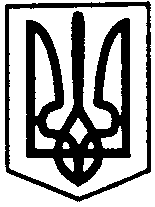 ПЕРВОЗВАНІВСЬКА СІЛЬСЬКА РАДАКІРОВОГРАДСЬКОГО РАЙОНУ  КІРОВОГРАДСЬКОЇ ОБЛАСТІ________ СЕСІЯ ВОСЬМОГО  СКЛИКАННЯРІШЕННЯвід «__»  _____ 2018 року                                                                              № ___с. ПервозванівкаПро внесення змін до плану діяльності сільської ради з підготовки проектів регуляторних актів на 2018 рікКеруючись ст. 26 Закону України "Про місцеве самоврядування в Україні", ст.7, 13, 32 Закону України "Про засади державної регуляторної політики у сфері господарської діяльності", з метою планування діяльності із прийняття рішень сільською радою, направлені на регулювання господарських відносин на території сільської ради, а також адміністративних відносин між регуляторними органами та суб’єктами господарювання, сесія сільської ради ВИРІШИЛА:1. Внести зміни до Плану діяльності Первозванівської сільської ради з підготовки проектів регуляторних актів на 2018 рік .2. Виконавчому комітету Первозванівської сільської ради забезпечити оприлюднення даного рішення на офіційному Web-сайті сільської ради в десятиденний термін з дня його прийняття.3. Контроль за виконанням даного рішення покласти на постійну комісію з питань бюджету, фінансів, фінансово-економічного розвитку, інвестиційної політики, законності, діяльності ради, депутатської етики та регламенту. Сільський голова                                                                              П. МУДРАКДодаток до рішення Первозванівської сільської радивід «__» ________ 2018 р. № __ПЛАНдіяльності Первозванівської сільської ради з підготовки проектів  регуляторних актів на 2018 рікСекретар сільської ради                                                              В. ЛЕЩЕНКО№з/п Вид регуляторногоактаНазва проектурегуляторного актуЦіль прийняттярегуляторного актуВиконавецьТермін прийняття1234561Рішення Первозванівської сільської радиПро місцеві податки і збори на 2019 рікПоповнення місцевого бюджетуВідділ планування, фінансово – економічного розвитку 1 півріччя 2018 року2 Рішення Первозванівської сільської радиПро затвердження Положення про порядок виявлення, обліку та зберігання безхазяйного майна, прийняття цього майна до комунальної власностіПервозванівської сільської радиВрегулювання процедури виявлення, обліку та зберігання безхазяйного майна, прийняття цього майна до комунальної власностіПервозванівської сільської радиКомісія з питань комунальної власності, промисловості, будівництва, транспорту, енергетики, зв’язку, сфери послуг та житлово-комунального господарств2 півріччя 2018 року